Администрация города МагнитогорскаМуниципальное образовательное учреждение  «Специальная (коррекционная) общеобразовательная школа-интернат № 4» города Магнитогорска455026, Челябинская обл., г. Магнитогорск, ул. Суворова, 110Тел.: (3519) 20-25-85, e-mail: internatHYPERLINK "mailto:internat4shunin@mail.ru"4HYPERLINK "mailto:internat4shunin@mail.ru"shuninHYPERLINK "mailto:internat4shunin@mail.ru"@HYPERLINK "mailto:internat4shunin@mail.ru"mailHYPERLINK "mailto:internat4shunin@mail.ru".HYPERLINK "mailto:internat4shunin@mail.ru"ru; http://74203s037.edusite.ru«ОДНА НА ВСЕХ ПОБЕДА»(сценарий праздника, посвящённого 70 – летию победы)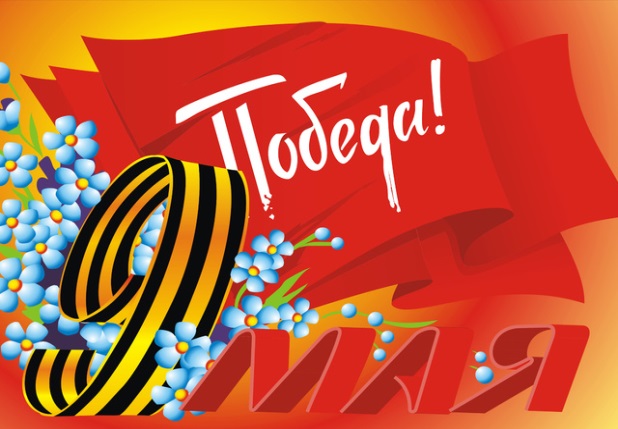 Автор - составитель: Чубаева Н.Н.(воспитатель группы продлённого дня, учитель начальной школы МОУ «С(К)ОШИ №4»)Магнитогорск, 2015Сценарий праздника, посвящённого 70 летию победы «Одна на всех Победа» Цель: Нравственно-патриотическое воспитание детей на основе изучения истории своей страны.Задачи: Расширять музыкальный кругозор,Познакомить с лучшими образцами песен военных лет.Показать взаимосвязь музыкального и литературного жанров.Воспитывать интерес к песням о Великой Отечественной войне.Развивать патриотические чувства к своей Родине.Оформление праздника: шары, мультимедийная презентация, проекторХод праздника:В зале звучит музыка из песни «Журавли»Ведущие 1 и 2 исполняют военный вальс под мелодию «На сопках Манчжурии»Ведущий 1: Добрый день, уважаемые гости!.
С великим праздником, держава,
С победным светом на пути!
Светлее праздника, пожалуй,
На всей планете не найти!Ведущий 2:  9 Мая 2015 года салют Победы прогремит в честь семидесятой годовщины Великой Победы. Прошло уже 70 лет, но в памяти народной и поныне живы безмерные страдания военных лет и безмерное мужество народа.Вспомним, как это было. Внимание на экран (Слайд 7,8 ) Видеоролик: Объявление Левитана о начале войны.Ведущий 1: Сорок первый, июнь.Год и месяц борьбы всенародной,Даже тенью временЗатянуть эту дату нельзя.Поднималась странаИ на фронт уходила покорно,Кумачовые звездыНа полотнах знамен унося.Исполняется марш под видео композицию «Марш Славянки»Ведущий 2: Труден, очень труден был путь к победе. Война это 1418 дней и ночей.Война это 27 миллионов российских жителей, убитых фашистами. Это 28000 ежедневно убитых солдат, женщин, стариков и детей.Это 30 мёртвых на каждые  2 кв. метра  земли. Это значит каждый 4-й житель нашей страны погиб в этой войне.Ведущий 1:  Неугасима память поколенийО тех, кого так свято чтим.Давайте, люди, встанем на мгновеньеИ в скорби постоим и помолчим.Ведущий 2: Помянем всех погибших на войне,Кто голову сложил в годину злую,Но не отдал свою страну роднуюНа поруганье вражьей стороне.Ведущий 1: Давайте тихо тосты возгласим,Чтоб память их не осквернить словамиДавайте мы минуту помолчимПогибшие, мы все в долгу пред вами.В память павших героев за свободу и не зависимость нашей Родины, объявляется минута молчания! Прошу всех встать.  Прошу садиться.Ведущий 2: Давно закончилась война,Давно с войны пришли солдаты.И на груди их орденаГорят, как памятные даты.На сцену приглашаются учащиеся ……… классов со стихотворением «Вместе с дедушкй»Выходят чтецы, читают стихи.Ведущий 1: На сцену приглашаются учащиеся ………… класса с песней «Прадедушка» (сопровождается клипом –презентацией)Выходят чтецы со стихотворением «Вечный огонь»Ведущий 1: За долгие годы войны нашими солдатами - бойцами совершено много подвигов, героических, самоотверженных поступков. Воины не жалели своей жизни, чтобы остановить врага. Они бесстрашно сражались на земле, на море, в воздухе.Ведущий 2. Мы с благодарностью вспоминаем наших славных воинов – защитников, отстоявших мир в жестокой битве. На сцену приглашаются учащиеся …… со стихотворением Погореловского «Имя» Ведущий 1: Да, действительно, русский солдат перенёс  страшную и тяжёлую войну и вышел победителем.Был солдат на небывалой войне,На дорогах обожжённой планеты.Он сначала видел только во снеЭтот долгожданный День Победы!На сцену приглашаются учащиеся ……….. с песней «На безымянной высоте»Ведущий 2: Великая Отечественная война это великое танковое сражение под Курском, битва за Кавказ, за Смоленск, героическая оборона Тулы, Одессы, Новороссийска, Керчи, это  900 дней и ночей блокады Ленинграда..Песня «Дети войны»Ведущий 1:Переломным моментом в Великой Отечественной войне стала битва за Сталинград. Битва за Сталинград  явилась примером массового героизма советских людей. Бой шёл за каждую улицу, за каждый дом. Горела река  Волга, плавился от фугасных снарядов камень, рушились здания, а советские воины выстояли.Внимание на экран Показ видео ролика «Битва под Сталинградом» Ведущий 2: Слава Вам, храбрые. Слава бесстрашные,Вечную славу поёт вам народСмерть сокрушившие,  доблестно павшие,Память о вас никогда не умрёт. На сцену приглашаются учащиеся с инсценировкой песни «Служили два товарища»Ведущий 2: Во время войны с концертами на передовую выезжали артисты. Своими частушками  они поднимали боевой дух наших солдат.И сейчас для вас прозвучат куплеты военной поры. На сцену приглашаются учащиеся …….. с частушкамиЧастушки:1.Ставьте ушки на макушки,Слушайте внимательноПропоём мы вам частушкиОчень замечательно 2.За свою страну родную Грудью встанем, как один. 
Будь уверена, подружка –Мы фашистов победим. 3. Как Москва была близка! 
Аж, скрипели зубы. 
Но незваные всегда
Гости нам не любы.
4. От Москвы и до Берлина Эх, дорожка узкая. 
Сколько Гитлер не храбрись,А победа – русская! 5.Гитлер злится, Гитлер злится,Очень он ругаетсяПриказал Россию взять,Да не получается!6. «Русиш, русиш, вам капут»,Немцы так кричали.А когда мы победили,В ноги нам упали.7. Скоро немцам будет крышка,Всей Германии капут,Скоро русские машиныПо Берлину побегут.8. 70 годков прожили,
Как закончилась война.
Сколько слез-то было пролито,
Не забудем никогда.9.Эх, частушка, ты, частушка, Слово каждое снаряд: 
Бьёт фашистов по макушкам, Помогает воевать. 10. Мы частушки вам пропелиХорошо ли, плохо лиА теперь мы вас попросим,Чтоб вы нам похлопали.
Ведущий 1 :  Между тем наступление русских войск продолжалось. Бойцы упорно шли вперёд, на запад. Освобождение Польши, Австрии, Болгарии, Югославии… Каждый  километр пути был приближением Великой победы. Впереди был Берлин.Уч-к: На рубеже весны четвёртойВ награду, за года тревог,В дыму и прахе, распростёртый,Берлин лежит у наших ног.Ведущий 2: 30.04 1945 г. советские войска водрузили Знамя Победы  над РейхстагомЧтец 1. Храним мы Знамя той Победы,
К которой шла страна в крови.
Её пролили наши деды,
Сады сегодня чтоб цвели.
Чеканя шаг, проносят Знамя,
Колышет ветер полотно.
Вновь красный цвет в тюльпаны мая,
Оно весной передало.
Они ушли, осталось Знамя,
В нём капля каждого из них.
В себе их подвиг сохранило,
Для внуков будущих своих. Ведущий 1. 2. 05.1945 г русские войска полностью овладели столицей фашистской Германии - городом Берлином.8.05.1945г.- был подписан акт о безоговорочной капитуляции фашистской Германии (звучит голос Левитана об окончании войны), а 9.05.1945 г. в Москве прозвучал из тысячи орудий салют победы.Выходят чтецы:Майский праздник –
День Победы
Отмечает вся страна.
Надевают наши деды
Боевые ордена.Их с утра зовёт дорога
На торжественный парад.
И задумчиво с порога
Вслед им бабушки глядят.Праздничный флаг в небеса поднимая,
Входит на площадь Девятое мая.
Город в парадную форму одет,
Даже у солнца торжественный цвет.Этот святой, героический праздник
Поровну делят прадед и правнук.
Воинов хочет обнять вся страна,
С гордостью глядя на их ордена.И марширует в шеренгах парада
Мужество Бреста и Сталинграда.
Ратная доблесть наших полков
Не потускнеет во веки веков!Прадеды-деды, солдаты Победы,
В бронзе отлиты, в песнях воспеты!
Слава погибшим! Слава живым!
Всем полководцам и всем рядовым!День над страной, по-весеннему ясный,
Майские марши звенят в вышине.
Скачет сквозь годы, по площади Красной,
Маршал Победы на белом коне.Под слайд-шоу «День победы» учащимися исполняется марш победы. Ведущий 2:Школьники сегодня о войнеПели песни и стихи читалиВ небольшом уютном школьном зале,В необыкновенной тишине.Ведущий 1:Мир и дружба всем нужны,Мир важней всего на свете,На земле, где нет войны,Ночью спят спокойно дети.Ведущий 2:Там, где пушки не гремят,В небе солнце ярко светит.Нужен мир для всех ребят.Нужен мир на всей планете!Учащиеся под слайд - шоу исполняют песню «Солнечный круг»  Ведущий 2: На этом наш праздник, посвящённый 70 – летию Победы закончен… Мы не прощаемся с вами, а говорим лишь до свидания. Ведущий 1 и 2: До новых встреч!!!!ИсточникиКлассные классные  дела в начальной школе: Методические разработки воспитательных дел в классе. Вып. 1. / Под ред. Е.Н. Степанова, М.А. Александровой. - М.: ТЦ Сфера, 2005. - 160 с.
Классные классные дела: Методические разработки воспитательных дел в классе. Вып. 2. / Под ред. Е.Н. Степанова, М.А. Александровой. - М.: ТЦ Сфера, 2004. - 192 с.
